CONVOCATORIA DE RECONOCIMIENTO DE GRUPOS DE INVESTIGACIÓN EN EL ÁMBITO DE LA COMUNIDAD AUTÓNOMA DE ARAGÓN 2020-2022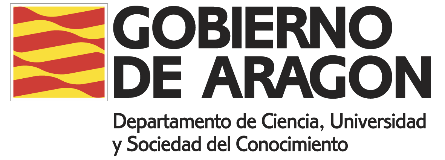 ANEXO II.a)Declaración responsable de cumplimiento de requisitos para ser reconocido.Grupo de Investigación de referencia.DATOS DEL ORGANISMO DE ADSCRIPCIÓNDATOS DEL GRUPOÁREA EN LA QUE SOLICITA SER RECONOCIDO (marcar sólo un área)DIRECTOR GENERAL DE INVESTIGACIÓN E INNOVACIÓNDe conformidad con lo dispuesto en el apartado decimotercero de esta Orden, como responsable legal del centro u organismo de investigación:	,DECLARO:Que los datos contenidos en el presente Anexo II.a y en el Anexo III son ciertos y completos y verifican la realidad y veracidad de los datos relativos a los requisitos señalados para el reconocimiento en la categoría de grupo de investigación de referencia solicitado.Que en el caso de solicitarse la documentación acreditativa de los datos consignados en los mismos a petición de la Dirección General de Investigación e Innovación se facilitará por este organismo de investigación.Información básica sobre protección de datos:El órgano responsable del tratamiento es la Dirección General de Investigación e Innovación del Departamento de Ciencia, Universidad y Sociedad del Conocimiento.Sus datos de carácter personal serán tratados con el fin exclusivo de gestionar el procedimiento de reconocimiento de grupos de investigación en el ámbito de la Comunidad Autónoma de Aragón.El tratamiento se realizará con el fin exclusivo de cumplir una obligación legal aplicable al responsable del mismo, destacando que no se comunicarán datos a terceros salvo obligación legal.La dirección donde se podrán ejercer los derechos de acceso, rectificación, supresión y portabilidad de los datos, de limitación y oposición a su tratamiento, de conformidad con lo dispuesto en el Reglamento General de Protección de Datos, es la propia Dirección General de Investigación e Innovación, situada en el Paseo María Agustín, nº 36 (puerta 30, planta 1ª) del edificio Pignatelli, 50.071, Zaragoza, obteniendo información en la dirección de correo electrónico dgii@aragon.es.Además se podrá consultar información adicional y detallada en el Registro de Actividades de Tratamiento del Gobierno de Aragón, http://aplicaciones.aragon.es/notif_lopd_pub/ identificando la siguiente Actividad de Tratamiento “Subvenciones en materia de Investigación e innovación”.En_	,	de	de 2019*De conformidad con el apartado décimo tercero de la convocatoria, SOLO SERÁN VÁLIDAS LAS FIRMAS MANUSCRITAS ORIGINALES Y/O LAS FIRMAS ELECTRÓNICAS.Organismo o centro:Organismo o centro:Nombre y apellidos del representante legal:NIF:Nombre del grupo:Nombre del grupo:Nombre y apellidos del investigador/a principal:NIFH (Ciencias Humanas)E (Ciencias experimentales y matemáticas)S (Ciencias Sociales)B (Ciencias Biomédicas)T (Tecnología)A (Agricultura y Veterinaria)REQUISITOS ESPECÍFICOS (Apartado noveno de la Orden)SINO a) COMPOSICIÓN: 	 a) COMPOSICIÓN: 	 a) COMPOSICIÓN: 	Mínimo de 8 miembros efectivos, 5 de ellos doctores (incluido I.P.)b) TRAYECTORIA DE TRABAJO CONJUNTO SUPERIOR A 4 AÑOS(un  mínimo  del  50%  de  los  investigadores  acreditan  indicadores  de  calidad  de  su  actividad investigadora desarrollada en colaboración con al menos dos investigadores de su grupo):b) TRAYECTORIA DE TRABAJO CONJUNTO SUPERIOR A 4 AÑOS(un  mínimo  del  50%  de  los  investigadores  acreditan  indicadores  de  calidad  de  su  actividad investigadora desarrollada en colaboración con al menos dos investigadores de su grupo):b) TRAYECTORIA DE TRABAJO CONJUNTO SUPERIOR A 4 AÑOS(un  mínimo  del  50%  de  los  investigadores  acreditan  indicadores  de  calidad  de  su  actividad investigadora desarrollada en colaboración con al menos dos investigadores de su grupo):PublicacionesProyectos de investigaciónContratos o conveniosAcciones de transferenciaOtras acciones de naturaleza análoga (especificar) c) CUMPLIR UNA DE LAS DOS CONDICIONES SIGUIENTES: 	 c) CUMPLIR UNA DE LAS DOS CONDICIONES SIGUIENTES: 	 c) CUMPLIR UNA DE LAS DOS CONDICIONES SIGUIENTES: 	1ª. En grupos de las Áreas de A, B, E y T: 3 proyectos de importe superior a15.000 euros o uno superior a 45.000 eurosEn grupos de las Áreas de H y S: 3 proyectos importe superior a 15.000 euros o uno superior a 25.000 euros.2ª. En grupos de las Áreas de A, B, E y T: ingresos actividad I+D+i de más de 100.000 euros.En grupos de las Áreas de H y S: ingresos por actividades de más de 25.000 euros. d) CUMPLIR DOS DE LOS SIGUIENTES CRITERIOS DE PRODUCCIÓN CIENTÍFICA: 	 d) CUMPLIR DOS DE LOS SIGUIENTES CRITERIOS DE PRODUCCIÓN CIENTÍFICA: 	 d) CUMPLIR DOS DE LOS SIGUIENTES CRITERIOS DE PRODUCCIÓN CIENTÍFICA: 	1º. Mínimo de 10 artículos publicados en revistas indexadas (preferentemente en las señaladas en apartado noveno, punto 5. a)2º. Al menos 2 tesis dirigidas o codirigidas y leídas3º. 1 patente o 4 registros de propiedad intelectual o 4 registros de variedades vegetales o desarrollo de paquete software con licencia software libre en repositorio de acceso abierto.4º. 1 acuerdo de explotación de las patentes con empresas5º. Creación de 1 empresa a partir de resultados obtenidos por el grupo.6º. En grupos de las áreas de H y S, publicación de al menos 3 libros, bien como autor individual o coautor entre un máximo de 4 autores.7º. Participar como líder o socio en proyectos de programas internacionales.